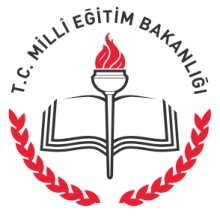 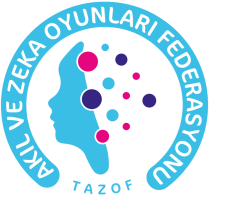 KULAMİ HAKEM KAĞIDIKULAMİ HAKEM KAĞIDIKULAMİ HAKEM KAĞIDIKULAMİ HAKEM KAĞIDIKULAMİ HAKEM KAĞIDIKULAMİ HAKEM KAĞIDIKULAMİ HAKEM KAĞIDIKULAMİ HAKEM KAĞIDIKULAMİ HAKEM KAĞIDIKULAMİ HAKEM KAĞIDIKULAMİ HAKEM KAĞIDITarih:Tarih:Tarih:Saat:Saat:Saat:Saat:Saat:Saat:Saat:Tur:    MASA NOSIRA NOOYUNCUNUN ADI VE SOYADI5+BÜYÜK ALANTABLA1. UYARI2. UYARIDİSKALİFİYESONUÇOYUNUN GALİBİ            HAKEM:            HAKEM:            HAKEM:            HAKEM:            HAKEM:            HAKEM:BAŞHAKEM:BAŞHAKEM:BAŞHAKEM:BAŞHAKEM:BAŞHAKEM: